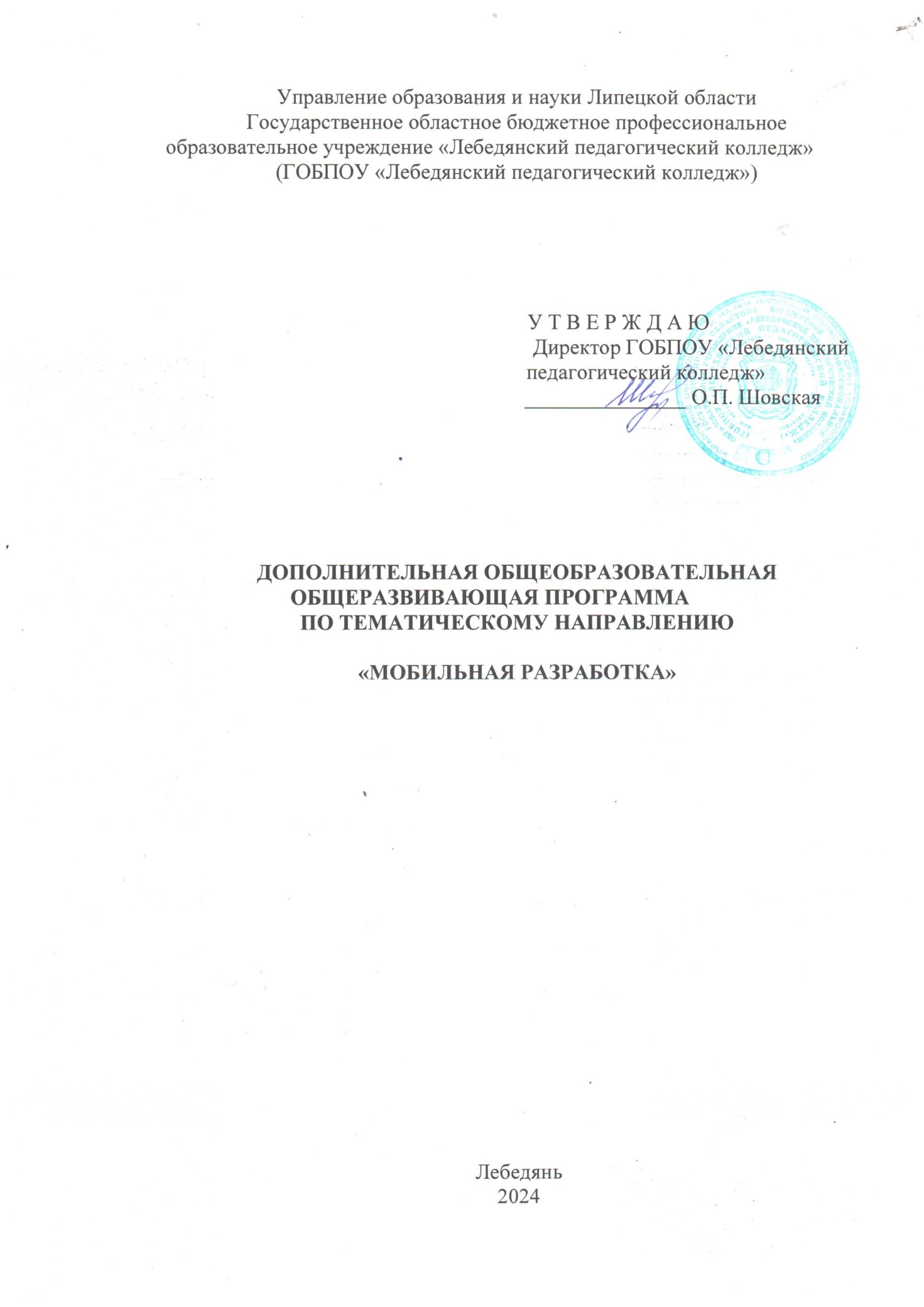 1. Комплекс основных характеристик Программы1.1. Пояснительная запискаПрограмма разработана на основании следующих нормативных Документов в сфере дополнительного образования:Федеральный закон от 29.12.2012 № 273 – ФЗ (ред. от 05.12.2022) «Об образовании в Российской Федерации»;Стратегия развития воспитания в Российской Федерации на период до 2025 года (Утверждена распоряжением Правительства РФ от 29.05.2015 № 996-р.);Распоряжение Правительства Российской Федерации от 31 марта 2022 г. №678-р «Об утверждении Концепции развития дополнительного образования детей до 2030 года»;Приказ Минпросвещения России от 03.09.2019 N 467 (ред. от 02.02.2021) "Об утверждении Целевой модели развития региональных систем дополнительного образования детей";Приказ Минпросвещения России от 27.07.2022 N 629 "Об утверждении Порядка организации и осуществления образовательной деятельности по дополнительным общеобразовательным программам" (Зарегистрировано в Минюсте России 26.09.2022 N 70226);Приказ Минтруда и социальной защиты Российской Федерации от 22.09.2021 N 652н «Об утверждении профессионального стандарта «Педагог дополнительного образования детей и взрослых» (Зарегистрировано в Минюсте России 17.12.2021 № 66403);Письмо Минобрнауки России от 28.08.2015 N АК-2563/05 "О методических рекомендациях" (вместе с "Методическими рекомендациями по организации образовательной деятельности с использованием сетевых форм реализации образовательных программ");Постановление главного санитарного врача Российской Федерации от 28 сентября 2020г. №28 «Об утверждении санитарных правил СП 2.4.3648-20 «Санитарно-эпидемиологические требования к организации воспитания и обучения, отдыха и оздоровления детей и молодёжи»;Методические рекомендации по проектированию дополнительных общеразвивающих программ (включая разноуровневые программы) (Письмо Министерства образования и науки РФ от 18.11.2015 г. № 09-3242).Направленность ПрограммыТехническая.Актуальность программыВ условиях внедрения информационно-компьютерных технологий, знания, умения и навыки, составляющие компьютерную грамотность, приобретают характер сверхнеобходимых. Программа может стать дополнительным стартом для более глубокого знакомства с компьютерными технологиями в дальнейшей учебной, научной или профессиональной жизни. Обязательным элементом программы является принцип преемственности школьного и дополнительного образования.Так же актуальность обусловлена потребностью общества в технически грамотных специалистах и полностью отвечает социальному заказу по подготовке квалифицированных кадров в области программирования, а также высоким интересом подростков к IT-сфере. Важнейшей характеристикой подрастающего поколения является активность в информационном пространстве, интернет-коммуникации.В рамках изучения программы обучающиеся будут сталкиваться с необходимостью самостоятельной работы над заданиями: научатся решать задачи без помощи преподавателя. Для этого в содержании курса фигурируют задания, в которых для решения задачи необходимо найти информацию в сети Интернет; может потребоваться устранение ошибки, которую не так просто обнаружить; условие сформулировано недостаточно прозрачно и обучающемуся необходимо самостоятельно формализовать его (или задать правильные вопросы преподавателю). Все эти знания, умения и практические навыки решения актуальных задач, полученные на занятиях, готовят обучающихся к самостоятельной проектно-исследовательской деятельности с применением современных технологий.Отличительные особенностиПрограмма учитывает новые технологические уклады, которые требуют новый способ мышления и тесного взаимодействия при постоянном повышении уровня междисциплинарности проектов.УровеньСтартовый.Адресат программыОбучающиеся, проявляющие интерес к информационным технологиям.Возраст обучающихся, участвующих в реализации данной программы - 10- 17 лет.Объём и срок освоения ПрограммыПрограмма рассчитана на 5 месяцев обучения. Всего 36 часов. Режим занятийЗанятия проводятся 2 раза в неделю, 2 академических часа.Продолжительность одного академического часа – 45минут. Формы обучения: очная.Формы организации образовательного процесса: групповая, в группах одного возраста или разновозрастные группы.Форма	реализации	Программы:	традиционная	(реализуется в рамках учреждения).1.2. Цели и задачи ПрограммыЦель: развитие интереса обучающихся к информационным, телекоммуникационным технологиям и реализация их творческих идей в области мобильной разработки.Образовательно-предметные задачи:Формирование представления о программном обеспечении и, сетевом оборудовании организаций.Формирование представления об устройстве персонального компьютера и принципе его работы.Формирование представления о принципах работы сетей.Формирование умений по работе с различным программным обеспечением. Формирование умения ориентироваться в системе знаний.Формирование умения выбирать наиболее эффективные способы решения задач на компьютере в зависимости от конкретных условий.Формирование приёмов проектной деятельности, включая умения видеть проблему, формулировать тему и цель проекта, составлять план своей деятельности, осуществлять действия по реализации плана, результат своей деятельности соотносить с целью, классифицировать, наблюдать, проводить эксперименты, делать выводы и заключения, доказывать, защищать свои идеи, оценивать результаты своей работы.Формирование умения распределения времени.Формирование умений успешной самопрезентации.Развивающие задачи:развивать алгоритмическое и логическое мышление;развивать умение постановки задачи, выделения основных объектов, математическое модели задачи;развивать умение поиска необходимой учебной информации;сформировать мотивацию к изучению программирования.Воспитательные задачи:воспитание умения работать индивидуально и в группе для решения поставленной задачи;воспитание трудолюбия, упорства, желания добиваться поставленной цели;воспитание ответственности, культуры поведения и общения, информационной культуры.1.3 Планируемые результаты ПрограммыОбразовательно-предметные результатыЛичностные:формирование умения самостоятельной деятельности;формирование умения работать в команде;формирование коммуникативных навыков;формирование навыков анализа и самоанализа;формирование эстетического отношения к языкам программирования, осознание их выразительных возможностейМетапредметные:формирование умения ориентировки в системе знаний;формирование умения выбора наиболее эффективных способов решения задач на компьютере в зависимости от конкретных условий;формирование умения распределения времени;формирование умений успешной самопрезентации.Предметные:формирование общее представление о создании мобильных приложений на базе платформы Андроид;формирование представления о структуре и функционировании среды App Inventor;формирование умения и навыки построения различных видов алгоритмов с помощью блоков в среде АИ;формирование умение использовать компоненты, блоки и их комбинации в среде АИ для создания мобильных приложений;формирование умения создавать типовые мобильные приложения на базе компонент среды АИ;формирование ключевые компетенции проектной и исследовательской     деятельности.1.4. Содержание ПрограммыУчебный планТаблица 11.5. Содержание учебного плана1. Введение. Знакомство со средой АИ. Создание первого проекта (2 часа. Теоретическая часть: Ознакомление со средой. Установка и запуск эмулятора. Создание первого приложения. Входная диагностика. Инструктаж по ТБ и ПДД.Практическая часть: Научиться настраивать окружение среды АИ и создавать проекты.2. Работа с базовыми компонентами интерфейса приложения и блоками (2 часа) Теоретическая часть: Базовые компоненты разделов Интерфейс пользователя и Расположения. Знакомство с базовыми блоками. Создание типовых приложений.Практическая часть: Научиться применять базовые компоненты АИ для построения интерфейса. Научиться использовать основные блоки (переменные, математика, логика, процедуры) для создания программной логики приложений.3. Логические выражения (2 часа).Теоретическая часть: Операторы сравнения. Приоритет операций. Логические выражения. Тип Boolean. Тернарная операция.Практическая часть: Принадлежность точки закрашенной области. Составление логических выражений. Форма подведения итогов: выполнение теста по теме.4. Условный оператор (2 часа).Теоретическая часть: Конструкция if/else. Условные выражения. Вложенность условных операторов.Практическая часть: Создание простой игры-погони с использованием  переменных. Форма подведения итогов: выполнение теста по теме.5. Циклы while, do while (4 часа).Теоретическая часть: Конструкция while, do while. Паттерны использования циклов. Оператор break.Практическая часть: Пример решения задачи с помощью цикла. Android- практикум: рисование узоров на Canvas. Форма подведения итогов: выполнение теста по теме.6. Методы (процедуры и функции) (2 часа).Теоретическая часть: Определение метода. Параметры метода. Возвращаемое значение. Области видимости переменной.Практическая часть: Применение функций. Форма подведения итогов: выполнение теста по теме.7. Многомерные массивы (2 часа).Теоретическая часть: Создание многомерных массивов и обращение к их элементам. Двумерный массив. Трехмерный массив. «Неровные» массивы.Практическая часть: Клетчатое поле в Android. Форма подведения итогов: промежуточное тестирование по модулю.8. Классы и объекты (2 часа).Теоретическая часть: Классы и объекты. Инкапсуляция. Наследование. Полиморфизм. Описание класса.Практическая часть: Обзор классов-оболочек примитивных типов. Форма подведения итогов: выполнение теста по теме.9. Конструкторы и их перегрузка. Статические поля и методы (2 часа).Теоретическая часть: Конструкторы. Перегрузка методов. Ключевое слово this. Спецификаторы доступа. Статические компоненты класса.Практическая часть: Инициализация различных типов данных. Форма подведения итогов: выполнение теста по теме.10. Знакомство с Android-разработкой (4 часа).Теоретическая часть:. Платформа Android. Структура проекта. Активности (Activity).Практическая часть: Создаем Android-проект. Запуск приложения. Форма подведения итогов: выполнение теста по теме.11. Интерфейс Android-приложения (4 часа).Теоретическая часть: Язык разметки XML. XML-документ. Описание ресурсов Android с помощью XML. Строковые ресурсы.Практическая часть: Интерфейс пользователя. Разметка (layout). Компоненты (View). Форма подведения итогов: выполнение теста по теме.12. Анимация (4 часа).Теоретическая часть: Компоненты Холст, Шар, Спрайт. Создание игр.Практическая часть: Научиться использовать компоненты анимации для создания игровых приложений.13. Web-приложения (4 часа).Теоретическая часть: Организация доступа в Интернет при помощи компонента Web-Просмотрщик Практическая часть: Создание интернет - приложений.14. Проектная деятельность (4 часа).Практическая часть: Работа над мини-проектом15. Итоговая аттестацияПрактическая часть: Защита индивидуальных или групповых проектов.2. Комплекс организационно–педагогических условий2.1 Контроль знаний, умений и навыковСистема контроля знаний и умений обучающихся представляется в виде:Входного контроля (осуществляется путем собеседования);Текущего контроля (осуществляется путём наблюдения за обучающимися в процессе изучения разделов программы);Промежуточной аттестации (в конце первого полугодия);Итоговой аттестации (проводится в форме защиты проектов в конце учебного года).Проект является одним из видов самостоятельной работы, предусмотренной в ходе обучения по программе. Педагог-наставник оказывает консультационную помощь в выполнении проекта.В комплект обязательных материалов, которые представляются обучающимися, входит: исходный код программы в архиве, презентация проекта.Компонентами оценки индивидуального (группового) проекта являются (по мере убывания значимости): качество индивидуального проекта, отзыв руководителя проекта, уровень презентации и защиты проекта. Если проект выполнен группой обучающихся, то при оценивании учитывается не только уровень исполнения проекта в целом, но и личный вклад каждого из авторов. Решение принимается коллегиально.2.2 Критерии оценивания освоения программы при проведении различных форм контроля:Для оценки результативности обучения и воспитания регулярно используются разнообразные методы: наблюдение за деятельностью; метод экспертной оценки преподавателем, мотивация, убеждение, поощрение, упражнение, стимулирование, создание ситуации успеха. Данные методы используются при анализе деятельности обучающихся, при организации текущей, промежуточной и итоговой аттестации обучающихся.Перечисленные выше методы обучения используются в комплексе, в зависимости от поставленных целей и задач.2.3. Методическое обеспечение программыМетодические материалы, используемые в образовательном процессе, включают в себя:современные педагогические технологии (информационно-коммуникационная технология, технология развития критического мышления, технология проблемного обучения, технология проектной деятельности, технология развивающего обучения, здоровьесберегающие технологии, игровые технологии, кейс-технология, технология интегрированного обучения, технология группового обучения, технология индивидуального обучения);методы обучения (словесный, объяснительно-иллюстративный, наглядный, практический, репродуктивный, частично-поисковый, игровой, исследовательский, проблемный, дискуссионный, проектный) и воспитания (убеждение, поощрение, упражнение, мотивация);особенности и формы организации образовательного процесса (индивидуально-групповая и групповая, с использованием дистанционных образовательных технологий, в условиях сетевого взаимодействия);тип учебного занятия по дидактической цели: вводное занятие, занятие ознакомления с новым материалом, занятие по закреплению изученного; занятие по применению знаний и умений; занятие по углублению знаний, по контролю знаний, умений и навыков, комбинированное занятие;- формы учебного занятия по особенностям коммуникативного воздействия: встреча с интересными людьми, вебинар, видеоконференция, выставка, виртуальная экскурсия, виртуальная консультация, галерея, деловая игра, диспут, защита проектов, индивидуальная работа, предполагающая наставничество, реализацию индивидуальных образовательных маршрутов, концерт, интенсивные курсы, предусматривающие погружение в проектную и исследовательскую деятельность с разбивкой на малые проектные группы численностью три – семь человек, конкурс, конференция, круглый стол, лабораторное занятие, лекция, мастер-класс, олимпиада, поход, практическое занятие, представление, презентация, семинар, соревнование, спектакль, студия, творческая мастерская, тренинг, турнир, фестиваль, форум, чемпионат, циклы тематических лекций, шоу, экскурсия, экзамен, эксперимент, эстафета);алгоритм учебного занятия–краткое описание структуры занятия и его этапов;дидактические материалы–раздаточные материалы, инструкционные, технологические карты, вопросы и задания для самостоятельной работы обучающихся и повторения пройденного материала, упражнения, презентация, плакаты, таблицы, схемы, рисунки, фотоматериалы, видеоматериалы, учебные пособия, журналы, тематические подборки материалов.Формы организации учебного занятия по программеВ образовательном процессе помимо традиционного учебного занятия используются многообразные формы, которые несут учебную нагрузку и могут использоваться как активные способы освоения детьми образовательной программы, в соответствии с возрастом обучающихся, составом группы, содержанием учебного модуля:беседа;лекция;мастер-класс;практическое занятие;защита проектов;конкурс;викторина;диспут;круглый стол;«мозговой штурм»;воркшоп;квиз.Некоторые формы проведения занятий могут объединять несколько учебных групп или весь состав объединения, например, экскурсия, викторина, конкурс и т. д.В данной программе применяются следующие педагогические технологии:технология индивидуализации обучения; технология группового обучения;технология коллективного взаимообучения;технология дифференцированного обучения;технология разноуровневого обучения;технология проблемного обучения;технология развивающего обучения;технология дистанционного обучения;технология игровой деятельности;коммуникативная технология обучения;технология коллективной творческой деятельности; технология решения изобретательских задач;здоровье- сберегающая технология.Методическое обеспечение учебного процесса включает разработку преподавателем методических пособий, вариантов демонстрационных программ и справочного материала.2.4. Условия реализации ПрограммыМатериально-технические условияЗанятия проходят в помещении с оптимальными условиями, отвечающими требованиям СанПиН.Для реализации учебных занятий используется следующее оборудование и материалы:ноутбук, планшет, манипулятор типа мышь, WEB-камера, наушники, моноблочное интерактивное устройство, напольная мобильная стойка для интерактивных досок или универсальное настенное крепление, доска магнитно-маркерная настенная, флипчарт магнитно-маркерный на треноге, сетевой фильтр;whiteboard маркеры, бумага писчая, шариковые ручки, permanent маркерыКадровое обеспечение:Образовательный процесс по программе осуществляется педагогом дополнительного образования с профильным высшим или средним профессиональным образованием.К занятию педагогической деятельностью по дополнительной общеобразовательной программе также допускаются лица, обучающиеся по образовательным программам высшего образования по специальностям и направлениям подготовки, соответствующим направленности дополнительных общеобразовательных программ, и успешно прошедшие промежуточную аттестацию не менее чем за два года обучения.Реализация дополнительной общеобразовательной (общеразвивающей) программы обеспечивается руководящими и педагогическими работниками организации, а также лицами, привлекаемыми к реализации программы на условиях гражданско-правового договора.3. Рабочая программа воспитанияЦель: формирование ценностных ориентиров учащихся, формирование общей культуры личности, создание условий для саморазвития и самореализации личности.Задачи:помочь сформировать позитивное отношение к окружающему миру, найти свое место в этом мире, научиться определять и проявлять активную жизненную позицию;привить стремление к проявлению высоких нравственных качеств, таких, как уважение человека к человеку, вежливость, бережное отношение к чести и достоинству личности, отзывчивость, ответственность, любовь ко всему живому;приобщить детей и подростков к активной творческой деятельности, связанной с освоением различных культурных ценностей — воспитать сознательное отношение к труду, к выбору ценностей, пробудить интерес к профессиональной самоориентации, к художественному творчеству, к физкультуре и спорту;нейтрализовать (предотвратить) негативное воздействие социума;развивать творческий потенциал.Направления деятельности:духовно-нравственное;культура безопасности жизнедеятельности;здоровьесберегающее;Формы: праздник, соревнование, конкурсно-развлекательные программы, беседа.Методы воспитания: поощрение, поддержка, стимулирование, коллективное мнение, положительная мотивация, создание ситуации успеха.Технологии:Технология социально-образовательного проектаПедагогическая поддержка;Игровые технологииДиагностика результатов воспитательной деятельностиТаблица 2Планируемые результаты:Культура организации своей деятельности;Адекватность восприятия оценки своей деятельности и ее результатов;Коллективная ответственность;Умение взаимодействовать с другими членами коллектива;Толерантность;Активность и желание участвовать в делах детского коллектива;Стремление к самореализации социально адекватными способами;Соблюдение	нравственно-этических	норм	(правил	этикета,	общей культуры речи, культуры внешнего вида).4. Список литературыРекомендованная литература для обучающихся:1. Файн Яков, Программирование на Java для детей, родителей, дедушек и бабушек [Электронный ресурс]. URL:http://myflex.org/books/java4kids/JavaKid8x11_ru.pdf2. http://myitschool.ru/book/ - Учебник IT ШКОЛЫ SAMSUNG.Рекомендованная литература для педагогов:1. Гриффитс Дэвид, Гриффитс Дон. Head First. Программирование для Android. 2е изд.— СПб, Питер, 2018.2. Дейтел П., Дейтел Х., Уолд А.. Android для разработчиков. 3-е издание(2016)3. Харди Б, Филипс Б., Стюарт К., Марсикано К Android. Программирование для профессионалов 2-е изд.— СПб: Питер, 2016.Электронные ресурсы:1. Сообщество IT специалистов https://habr.com/ru/2. Статья	О.М.Науменко	"Творчествоведение	на современном	этапе" http://atnu.narod.ru/tvorit.html3. Образовательный портал https://code.org/4. Яков Файн	«Программирование	на	Java	для	детей» http://yfain.github.io/Java4Kids/#_java_building_blocks№ п/пНаименованиеразделаКоличество часовКоличество часовКоличество часовФормааттестации№ п/пНаименованиеразделаТеорияПрактикаВсегоФормааттестации1.Введение. Знакомство со  средой АИ. Созданиепервого проекта1122.  Работа с базовыми компонентами интерфейса приложения и блоками.1123.Логические выражения1124.Условный оператор1125.Циклы while, do while1126.Методы (процедуры и функции).1127.Многомерные массивы.1128.Классы и объекты1129.Конструкторы  и их перегрузка. Статические поля и методы.11210.Знакомство с Android -разработкой.11211.Интерфейс Android-приложения22412.Анимация.22413.Web –приложения.22414.Проектная деятельность11215.Защита проектов-22	Итого	Итого171936ПериодичностьКачества личности учащихсяМетоды (методики)Кто проводитИтоговые документы2 раза в год (октябрь, апрель- май)уровень нравственнойвоспитанности (отношение к умственному труду, трудолюбие, любознательность, самодисциплина)самооценканравственные ориентацииМетодика М.И. ШиловойМетодика Дембо- Рубинштейн в модификацииА.М. ПрихожанМетодика«Закончи предложения»Совместно педагог-психолог и педагогПедагог-психологПедагог-психолог  заключениезаключение  заключение   2 раза в годУровень развития конструкторскогомышленияНаблюдение, практикапедагогпротокол